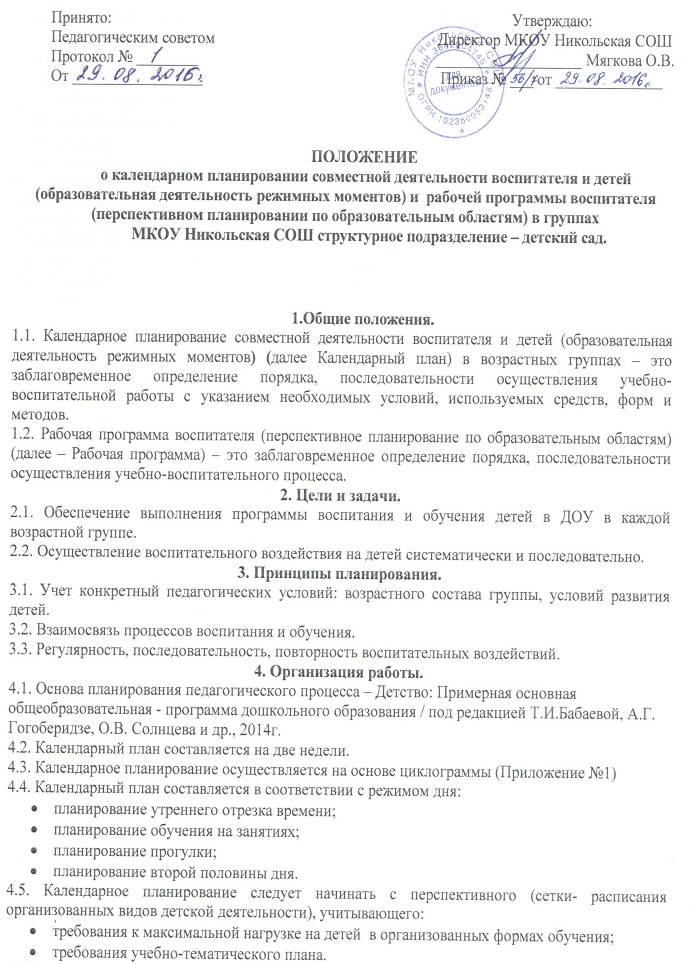 4.6. В календарном плане отражается:утренняя гимнастика, работа по закаливанию, организация  подвижных, спортивных игр, упражнений и т.д. (планируется на месяц);работа по ознакомлению с природой (наблюдения, труд, опыты) (планируется на месяц);вся работа, связанная с формированием культурно-гигиенических навыков, норм поведения;работа, связанная с развитием игровой деятельности;работа, связанная с развитием трудовой деятельности;работа, связанная с развитием учебной деятельности;работа с родителями;развлечения;индивидуальная работа с детьми по всем разделам программы.4.7. Рабочая программа составляется на  месяц, полугодие или год.4.8. Рабочая программа осуществляется основе циклограммы (сетки- расписания организованных видов детской деятельности в ДОУ, утвержденное заведующей) (Приложение № 2).4.9. Календарное планирование и рабочая программа осуществляется обоими воспитателями группы.4.10.  В рабочей программе  и календарном планах должны учитываться особенности развития детей данной группы и конкретные условия ДОУ.5. Документация и ответственность.5.1. Календарный план и рабочая программа  являются обязательными документами воспитателя. 5.2. Контроль за календарным планом и рабочей программы осуществляется заведующим ДОУ ежемесячно  с соответствующей пометкой: Дата проверки. Надпись: «План и программа проверены.». Заведующей издается приказ о контроле документации и результатах проверки (с рекомендациями для воспитателя).Приложение№1  к приказу по ДОУ                                                                                                              от 29.08.2016г. № 56/7Календарное планирование совместной деятельности воспитателя и детей (образовательная деятельность режимных моментов)Титульный лист (название, группа,  Ф.И.О. воспитателя, рассмотрено на педсовете протокол № от «»___ 20 __г, утверждаю директор школы)Задачи воспитательно- образовательной работы детского садаРеализуемые программы ДОУ, их цельСетка – расписание комплексного планирования организованных видов детской деятельностиСписок детей, индивидуальные особенности детейРабота с родителямиРазвлечения (1 раз в месяц), досуг (1 раз в квартал)Основные направления физкультурно-оздоровительной работы (комплексы утренней гимнастики 1 комплекс на месяц)Работа по закаливаниюОрганизация подвижных игр. Модель двигательного режимаРазвитие игровой, трудовой деятельности организация образовательной деятельности в режимных моментах ( тема детского сада, тема группы, утро, прогулки, вторая половина дня)Приложение№2  к приказу по ДОУ                                                                                                              от 29.08.2016г. № 56/7Рабочая программа воспитателя (перспективное планирование по образовательным областям)Титульный лист (название, группа,  Ф.И.О. воспитателя,  программа составлена на основе:  (наименование программа), уровень раздела программы: базовый, классификация раздела программы: авторская, рассмотрено на педсовете протокол № от «»___ 20 __г, утверждаю заведующий)СодержаниеПояснительная записка (цель, задачи, факторы для достижения целей, возрастные особенности развития детей  группы, режим дня )Комплексное тематическое планирование содержание организованной  деятельности детей ( сетка – расписание организованных видов детской деятельности) Перспективное планирование по образовательным областямТема месяца, цельДата неделиТема наделиИнтеграция образовательных областейОбразовательная область и направление (расписание)Целевые ориентирыОрганизованная образовательная деятельность (тема, что делаете)Материалы и оборудованиеРабота с родителями по областям6.1.     Плановые мероприятия разнообразной направленности и содержания: тема, форма              проведения     Дата недели, тема  недели группыТематические мероприятия: тема, форма проведенияСистема мониторингаРезультаты мониторинга образовательного процесса Учебно-методическое сопровождение: образовательная область, оборудование и материалыСписок литературы